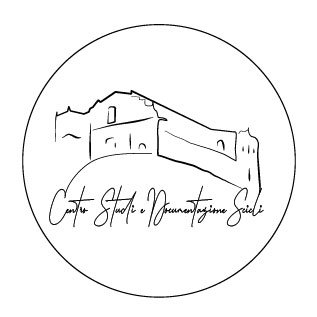 RICHIESTA DI ADESIONE AL CENTRO STUDI E DOCUMENTAZIONE CITTA’ DI SCICLIIl/La sottoscritto/a  nato/a a  il  e residente in Via/Corso/Piazza   n.  Comune  CAP  Provincia  Cell  E-mail  Professione  interessi per gli ambiti previsti dallo statuto: Storia   	Archeologia   	Arte  	Ambiente  		Natura   	Tradizioni popolari   Tutela e conservazione del patrimonio documentario a archivistico Formula la presente istanza di adesione in qualità di: Socio ordinario   	Socio sostenitore del Centro Studi e Documentazione città di Scicli.Dichiara a tal fine di condividerne i fini istituzionali; di impegnarsi a rispettarne le disposizioni statuarie vigenti e le delibere degli organi associativi validamente costituiti.Dichiara altresì, a tal fine, di accettare e conoscere lo statuto associativo;di impegnarsi al pagamento di euro  di quota associativa minima che sarà versata secondo le modalità stabilite dall’assemblea.Luogo  Data 	FirmaRicevuta l’informativa sull’utilizzazione dei miei dati personali ai sensi degli articoli 13-14 del GDPR 2016/679 consento al loro trattamento finalizzato alla gestione del rapporto associativo e all’adempimento di ogni obbligo di legge. Consento anche che i dati riguardanti l’iscrizione siano comunicati agli enti con cui l’associazione collabora e da questi trattati nella misura necessaria all’adempimento di obblighi previsti dalla legge e dalle norme statutarie.Luogo  Data 	Firma